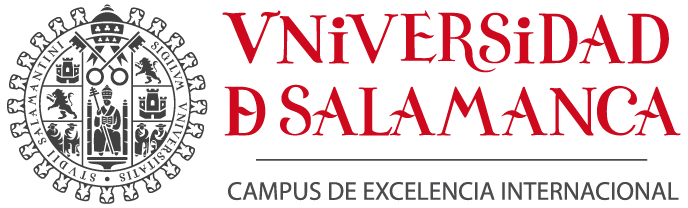 ACCEPTANCE OF DIRECTION OF Doctoral (PhD)ThesisProfessor/Dr:  _____________________________________________________________________National ID No. / Passport _________________Department/Institute ______________________________________________________________________Email ____________________________________ Telephone _________________________States that he/she has accredited research experience through the fulfilment of one of the requirements laid down by the Doctoral Committee of the University of Salamanca in the Good Practice Guide: criteria and guidelines for the management of academic doctoral programs adopted on 13 October 2011:Have recognized at least a six year period of research activity whose period evaluated includes at least one of the last 7 yearsBe or have been, in the last 5 years, principal researcher of a research project funded through a public sourceBe author/co-author in the last 6 years of at least 3 scientific articles published in journals included in the JCR or 3 relevant contributions to the scientific field in question in accordance with the criteria of the National Research Assessment Commission or the University Quality AgenciesBe author/co-author, in the past 6 years, of a patent in exploitationHave directed in the past 5 years a doctoral thesis making a relevant contribution in one's scientific fieldAny other requirement that because of the speciality of the area of knowledge can be considered relevant by the Academic Committee of the Doctoral ProgramAnd, having been proposed to direct the doctoral thesis of ___________________________________________________________________________________________EXPRESSES HIS/HER ACCEPTANCEIn____________________ , on_____ _________ __________.        Signed:  _________________________________                  